 GMINA LIPNO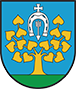 ul. Mickiewicza 29, 87-600 Lipnotel. (54) 288 62 00; fax (54) 287 20 48;e-mail: lipno@uglipno.pl;   www.uglipno.plLipno, dnia 31.10.2023 r.RGK.271.22.2023INFORMACJA Z OTWARCIA OFERTNa podstawie art. 222 ust. 5 ustawy z dnia 11 września 2019 r. - Prawo zamówień publicznych (Dz.U.2023.1605 t.j.), Gmina Lipno przedstawia informację na temat złożonych ofert do postępowania o udzielenie zamówienia publicznego pn. „Odbiór i zagospodarowanie odpadów komunalnych z obszaru znajdującego się w granicach administracyjnych Gminy Lipno”, w trybie przetargu nieograniczonego na podstawie art. 132 z zastosowaniem art. 139 ustawy z dnia 11 września 2019 r.-Prawo zamówień publicznych (Dz.U.2023.1605 t.j.).Do wyznaczonego terminu składania ofert, oferty złożyli następujący Wykonawcy:NumerofertyNazwa oferenta (firmy)Cena wykonania zamówienia (brutto) PLNTermin płatności1Przedsiębiorstwo Usług Komunalnych w Lipnie Sp. z o.o.ul. Wyszyńskiego 47, 87 – 600 Lipno6 146 084,9030 dni